附一：号码布编号规则号码由六位阿拉伯数字组成；第一、二位数按所在年级决定:如20级为20，依此类推；第三、四位数由所在班级决定，20级按照基地一、基地二、强基、化一、化二、化三、应化、功材、化工的顺序，依次为01、02、03……07、08、09；19级按照基地一、基地二、化一、化二、化三、化四、应化、化工+能源+功材的顺序依次为01、02、03……07、08；21级按基地一，基地二，强基，化一，化二，化三，化工一，化工二，应化依次为01、02、03……08、09;22级按基地一，基地二，强基，化一，化二，化三，化四，化工一，化工二，依次为01、02……08、09最后两位数代表各班运动员的顺序（运动员顺序由体委自定），如20级基地一班的五号运动员为200105等。研究生代表队统一为000001、000002、000003……附二:“体育道德风尚奖”、“优秀体育委员奖”及“优秀裁判员奖”评选细则一、体育道德风尚奖评选细则(四名):1、报名人数百分比（15分）:报名人数/班级总人数×15；（各班裁判计入运动员总数）2、到会人数百分比（20分）:到会人数/班级人数×20；（学生会负责组织签到）3、开幕式方阵（30分）；4、加油稿上交情况及条幅宣传（15分）:未能按时上交扣除五分，加油稿及条幅审核通过即满分，少一篇扣一分；5、不能参加比赛的应提前到检录处请假；有无故弃权现象的单位扣除本班5分；凡发现冒名顶替、弄虚作假者，取消评比资格；6、看台卫生及环境综合评定（20分）:学生会随时抽查两次，并通过拍照方式进行记录，每次检查未达标扣除2分。7、非运动员随意进入比赛场地将扣除本班五分，经劝阻无效取消本班体育道德风尚奖评选资格二、优秀体育委员奖（三名）:1、实际参加比赛人数百分比（20分）:实际参赛人数/班级人数×20（体委积极组织同学报名参加比赛）;2、整体组织情况（20分）:包括运动员服装、号码牌是否整齐统一，本班拉拉队组织有序，班级所在场所卫生良好（届时将有学生会派人检查各班卫生情况）；3、报名表是否及时交上，是否按规格填写报名表及介绍词（10分）；三、优秀裁判员奖（八名）1.裁判员培训时学习态度（10分）2.运动会出勤情况（20分）3.工作表现:当天认真配合体育部老师的工作，有序的推动各个体育项目的进程，对运动员做好裁判工作，始终秉承公平公正公开的工作态度（20分）  （以上三项评分细则及解释权归属化学化工学院团委、学生会）化学化工学院学工组化学化工学院学生会2023年3月22日附三：师生趣味项目比赛规则旱地龙舟赛： 每队6人，男女各3人，队员骑在比赛器材上，双手把住固定把手立于起跑线后。各组选手骑在“充气毛毛虫型”道具上行进，赛道60米，道具最先冲过终点用时少者获胜。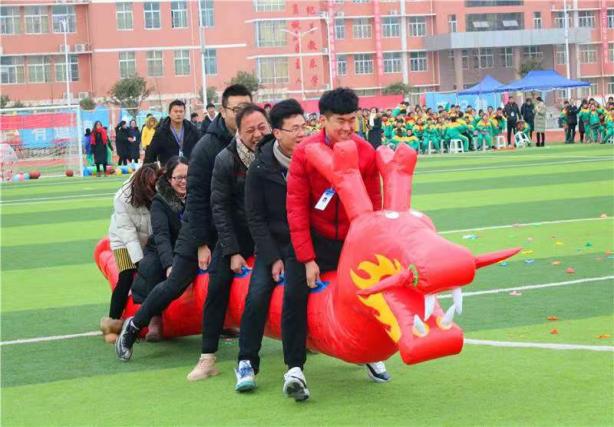 2．跳绳接龙：每队共10个人(男女各5人)，其中2人(一男一女)挥绳，摇绳人地点固定，相距5米（四条跑道宽），其余男女各4人从指定起点出发，跳过后，绕过另一个摇绳人“8”字行进，进行接龙，行进间必须绕过摇绳人，比赛时间3分钟，连续次数多者名次列前，若出现空绳或中断，则重新开始计数，按连续次数最多的一次计成绩。3．实心球接力：每队四人（男女各2人），采用前抛实心球姿势，第二人站在第一人的落点处再向前继续抛实心球，依次类推，距离远者名次列前。4．篮球投篮：罚球线后，每人10次投篮机会。投中次数多者名次列前；投中次数相同时，用时短者名次列前。5．垒球掷远：每人投掷三次(取最好成绩)，按成绩取前六名（规定采用前投方式，可助跑但不得踩线，否则视为犯规）。6．50米往返插旗拔旗：距离50米，沿途依次摆放5个空瓶，选手从起点处手持5面小旗，依次将手中的小旗插入瓶中（每瓶插一面旗），绕过标志物返回途中，将瓶中小旗依次拔出，最后冲过终点，以用时少为优胜。整个过程如果瓶倒必须扶起，不扶起者按违例处理，取消比赛资格，旗子也必须插进瓶中，否则也取消比赛成绩。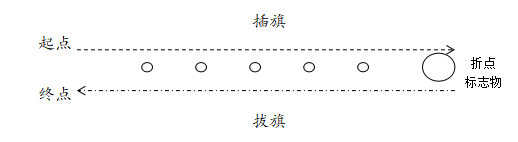 7．三级蛙跳：在立定原地起跳后沿直线连续进行三次蛙跳，距离远者名次列前。8．仰卧起坐：一分钟时间内，所做仰卧起坐次数多者名次列前。比赛者在垫上仰卧，腿弯曲（90度左右），两脚放在垫上，两手交叉抱在头后，上体抬起成屈腿坐，肘（头）触膝，为完成一次。在比赛过程中，比赛者仰卧时，肩部不着垫不计数；两手没交叉抱在头后不计数；肘关节没触及膝关节不计数（头触及膝关节可计数）。9．25米绕杆跑：25米往返，途中绕过5个标志杆，25米处进行往返，折返途中再绕过标志杆，用时少者获胜，漏绕或碰倒标志杆视为无效。10．足式保龄：将10个饮料瓶摆放成正三角形，游戏开始后队员手持排球站在划定的警戒线外，当哨声响起后持球队员采用地滚球的方式，以击倒饮料瓶的多少来计分，保龄球须接触地面击球瓶，砸向球瓶即为犯规。11. 50米持羽毛球拍端网球跑：队员手持羽毛球端着网球拍跑50米，期间网球能掉落。用时短者名次列前。师生混合项目：1．25米夹球跑：为二人协作项目，距离25米，两人背对背夹住气球从起点跑到终点。用时短者名次列前。每组两次机会，用手扶球、中途球掉地或气球爆裂者取消本次成绩，用时少者获胜。2．乒乓球掷准：两人一组，距离2米，一人负责固定箩筐，另一人负责用乒乓球拍掷球，固定箩筐的人只可以移动双臂接球，脚不可移动，限时1分钟，投中次数多者名次列前；投中次数相同时，再次进行比赛进行角逐，直至分出胜负。3．拔河比赛（20人制）：根据师生报名情况，以师生混合队伍参赛，单局胜出，每支队伍由10男10女组成。胜负判定：绳子的中心作记号，被拉到远端的2m线，即绳子移动2m为胜负之判定，限制时间为两分钟，即比赛到两分钟以绳子中心记号区的位置判定胜负。(具体人数以抽签为主，女生不少于1/3，具体以上报人数调整，趣味和参与度为主，拔河具体实行办法以报名人数调整)4.男女混合实心球接力：每队四人（分别由一名男老师、一名女老师、一名男学生和一名女学生组成），采用前抛实心球姿势，第二人站在第一人的落点处再向前继续抛实心球，依次类推，距离远者名次列前。（师生混合项目现场进行分配组合，按照实际参与人数进行规则的调整）附四：报名表（未报名项目请删除）一、运动员名单运动员名单格式说明班  级领队：教练：            联系电话：男子组： 0000    0000    0000    0000    0000    0000    0000    0000×××  ×××  ×××  ×××  ×××  ×××  ×××  ×××女子组：0000    0000    0000    0000    0000    0000    0000    0000×××  ×××  ×××  ×××  ×××  ×××  ×××  ×××集体项目：×××  ×××  ×××  ×××  ×××  ×××  ×××  ××××××  ×××  ×××  ×××  ×××  ×××  ×××  ×××人数统计：二、裁判名单(注：裁判不能报名参加比赛)三、比赛项目报名表化学化工学院2023年田径运动会报名表班级：        教练：       联系电话：              （男子在前、女子在后）化学化工学院2023年趣味运动会报名表班级：        教练：       联系电话：              （男子在前、女子在后）说明：1、按顺序填写号码，在所报项目栏内打“V”，每个项目各班最多报两人。田径项目：每人限报两个单项，并可兼报一个集体项目；趣味项目：学生组每人限报两个单项，并可兼报两个集体项目。师生项目各班报名人数不作限制。若某班跳绳接龙项目女生人数不足5人，可按照6男4女或7男3女报名，比赛中挥绳必须为1男1女。附五：时间安排4.14星期五（西区田径场）田赛（E4区）趣味项目（西区篮球场）4.15星期六（西区田径场）4月15日  上午9：00-10：00 运动会开幕式4月15日  上午10:10-12:00田赛径赛 趣味项目B 区:E1区:E2区:  E4区:E5区:4月15日  下午:14:00-15：30径赛B 区:E1区:B区:注:所有比赛项目均提前30分钟进行运动员检录。附六: 场地示意图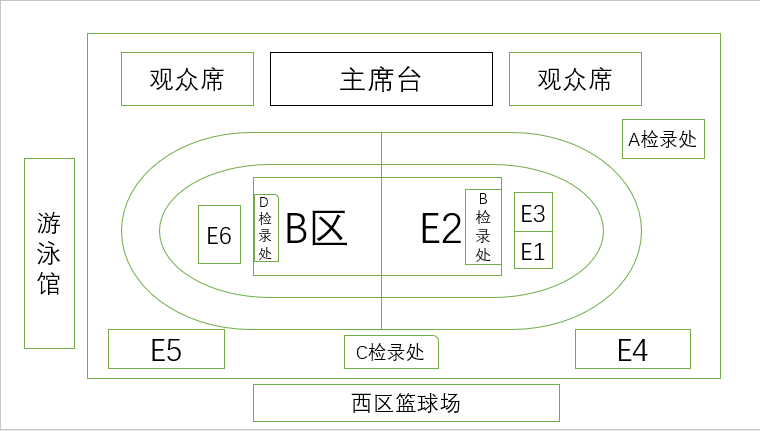 运  动  会  人  数  统  计  表运  动  会  人  数  统  计  表运  动  会  人  数  统  计  表运  动  会  人  数  统  计  表运  动  会  人  数  统  计  表运  动  会  人  数  统  计  表运  动  会  人  数  统  计  表运  动  会  人  数  统  计  表运  动  会  人  数  统  计  表单    位参 赛 运 动 员参 赛 运 动 员参 赛 运 动 员随队人员随队人员随队人员合计备注单    位男女小计领队教练小计合计备注XX班级姓名电话号码姓名电话号码号码姓名100米200米400米800米1500米3000米2000米竞走3000米竞走100米栏110米栏4×100米接力跳高跳远铅球号码姓名投篮比赛50米往返插拔旗垒 球掷远三级蛙跳仰卧起坐25米绕杆跑旱地龙舟赛男女混合实心球接力跳绳接龙拔河比赛乒乓球掷准夹球跑混合实心球接力女子跳远预决赛18：30男子跳远预决赛19：00趣味投篮18：30女子铅球预决赛（E6区）10:10男子铅球预决赛（E6区）10:30男子跳高预决赛（E3 区）10:50女子跳高预决赛（E3 区）11:10男子110米栏决赛10:10女子100米栏决赛10:25男子100米预赛10:40女子100米预赛10:50男子400米决赛11:05女子400米决赛11:15男子3000米决赛11:30男子100米决赛11:50女子100米决赛12:00垒球掷远（学生）10:30-11:00混合实心球接力（师生）11:10-11:40拔河比赛（师生）10:10-10:4050米往返插拔旗（师生同时进行）10:50-11:2025 米绕杆跑（师生同时进行）11:40-12:10	25米夹球跑（师生）10:10-10:40旱地龙舟赛10:50-11:2025米企鹅漫步（教工）11: 30-12:00三级蛙跳（学生）10:10-10:40乒乓球掷准（师生）10:50-11:20教职工单人踢毽球11:30-12:00足式保龄（教工）50m持羽毛球拍端蛋跑（教工）10:10-10:4010:50-11:20 投篮比赛（教工）（西区篮球场）11:30-12:10女子200米决赛14:10男子200米决赛14:20女子1500米决赛14:30男子800米决赛14:45女子2000米竞走决赛14:55男子3000米竞走决赛15:15男女混合4×100决赛15:35男女混合实心球接力（学生）14:30-15:20一分钟仰卧起坐（学生）14:40-15:00跳绳接龙（学生）15:00-15:30